May2022                                                                  TSARTLIP YOUTH PROGRAM  ACTIVITIES CLENDAR FOR THIS MONTH**Importance Notice : Most places are no longer required to wear mask or show proof of vaccinations but there might be some places that are sitll need when it comes to vaccination, so please come prepare !**Activity on May 30th & 31st will be the same as previous Mon & Tue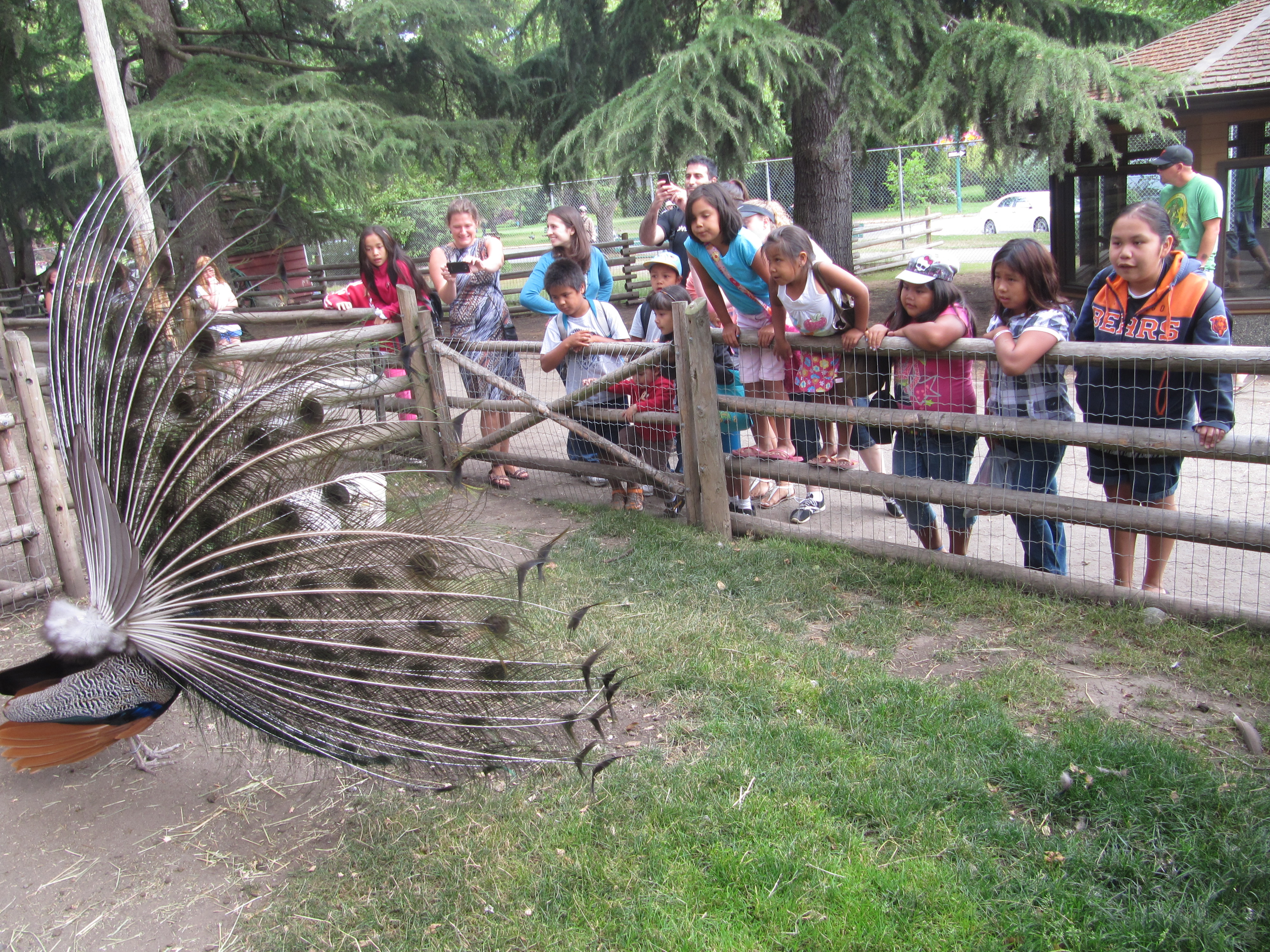 1234567H/work club @Bayside sch. All students are welcome 3-5pm-H/work club @Tribal sch. All students are welcome -H/work club @ Stelly’s sch for high school students, both at 3-5pmFamily swim nigh @ Panorama, bus comes around for pick up at 5:30pmH/work club @ Stelly’s sch for high school students, everyone is welcome 3-5pm891011121314H/work club @Bayside sch. All students are welcome 3-5pm-H/work club @Tribal sch. All students are welcome -H/work club @ Stelly’s sch for high school students, both at 3-5pmFamily swim nigh @ Panorama, bus comes around for pick up at 5:30pmH/work club @ Stelly’s sch for high school students, everyone is welcome 3-5pmFamily movie nigh and little one, bus pick up at the Log cabin 3:15pm15161718192021H/work club @Bayside sch. All students are welcome 3-5pm-H/work club @Tribal sch. All students are welcome -H/work club @ Stelly’s sch for high school students, both at 3-5pmFamily swim nigh @ Panorama, bus comes around for pick up at 5:30pmH/work club @ Stelly’s sch for high school students, everyone is welcome 3-5pmYouth club (ages 13 & up only)Meet at the Band office for an organize activity22232425262728H/work club @Bayside sch. All students are welcome 3-5pm-H/work club @Tribal sch. All students are welcome -H/work club @ Stelly’s sch for high school students, both at 3-5pmFamily swim nigh @ Panorama, bus comes around for pick up at 5:30pmH/work club @ Stelly’s sch for high school students, everyone is welcome 3-5pmMovie night for older youth ages 13 and up @ silver city, bus pick up at the log cabin 3:13pm293031H/work club @Bayside sch. All students are welcome 3-5pm